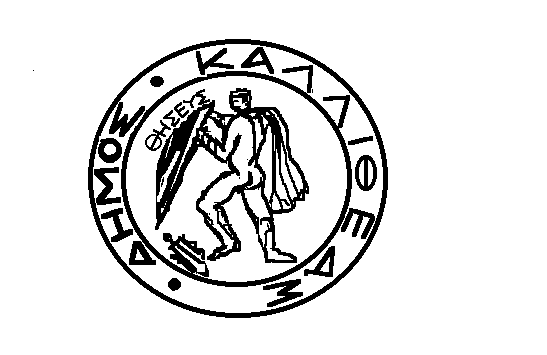 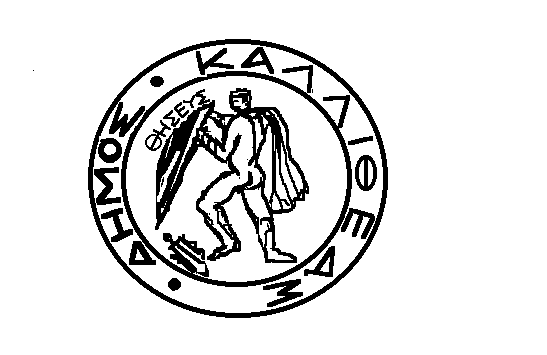 Κύριε Πρόεδρε,παρακαλούμε κατά την προσεχή συνεδρίαση του Δημοτικού Συμβουλίου να συμπεριλάβετε μεταξύ των θεμάτων της ημερήσιας διάταξης αίτημα επιστροφής χρημάτων στον κο Paloka Kosta του Fran. Ειδικότερα, με την με ΑΠ 49474/20-09-2017 αίτησή του ο εν λόγω διοικούμενος (ΑΦΜ 11276794) ζητά την επιστροφή ποσού 450,51€, που συμψηφίστηκε από την Δ.Ο.Υ. Γλυφάδας με ποσό από επιστροφή παραβόλου, επειδή εκ παραδρομής θεωρήθηκε ο κος Paloka Kosta συνυπόχρεος στα χρέη του κου Σιδηρόπουλου Ιωάννη, πρωτοφειλέτη της Δ.Ο.Υ. Καλλιθέας.Σύμφωνα με το με ΑΠ 11664/27-3-2017 βεβαίωση του Προϊσταμένου της Δ.Ο.Υ. Καλλιθέας αποφασίστηκε η επιστροφή του ποσού των 450,51 € στον κο Paloka Kosta, η οποία θα εκτελείτο από το Δήμο Καλλιθέας. Το εν λόγω ποσό συμπεριλήφθηκε με βάση την προαναφερθείσα βεβαίωση σε ποσό 594, 81 € που σύμφωνα με την από 06-03-2017 αναλυτική κατάσταση απόδοσης (εισπράξεων Δ.Ο.Υ.) ανά ΑΦΜ, αποδόθηκε τον Αύγουστο του 2013. Στη συνέχεια το ίδιο ποσό καταχωρήθηκε στην σε αναλυτική κατάσταση απόδοσης (από την ΔΟΫ) εισπράξεων υπέρ Δήμων του μηνός Οκτωβρίου 2013. Τελικά, όπως προκύπτει από τα έγγραφα της Υπηρεσίας μας, το παραπάνω ποσό κατατέθηκε σε λογαριασμό του Δήμου Καλλιθέας στην ΕΤΕ στις 03-01-2014 και εισπράχθηκε με το ΓΕΕΑ 6/22-01-2014.Έχοντας υπόψη:1. Τις διατάξεις:α. Του Ν.3463/2006 (Φ.Ε.Κ. 114 Α΄) «Κύρωση του Κώδικα Δήμων και Κοινοτήτων».β. Της παρ. 1β και 1δ τoυ άρθρου 72 του N. 3852/2010 (Φ.Ε.Κ. 87 Α΄) «Νέα Αρχιτεκτονική της Αυτοδιοίκησης και της Αποκεντρωμένης Διοίκησης  - Πρόγραμμα Καλλικράτης».γ. Τις διατάξεις των άρθρων 66 & 68 του Ν. 4270/2014 «Αρχές Δημοσιονομικής Διαχείρισης και εποπτείας (Ενσωμάτωση της Οδηγίας 2011/85/ΕΕ) – δημόσιο λογιστικό και άλλες διατάξεις (Φ.Ε.Κ. 143 Α΄).δ. Του Ν. 4412/2016 (Φ.Ε.Κ. 147 Α΄).ε Του Π.Δ. 80/2016 (Φ.Ε.Κ. 145 Α΄) «Ανάληψη υποχρέωσης από τους διατάκτες».στ. Το με ΑΠ 40031/15-12-2016, έγγραφο του ΥΠ.ΕΣ. σχετικά με την εφαρμογή των διατάξεων του Π.Δ. 80/2016 «Ανάληψη υποχρεώσεων από τους διατάκτες » στους Δήμους και στα Δημοτικά Ν.Π.Δ.Δ.ζ. Την με ΑΠ 2/100018/0026/30-12-2016 εγκύκλιο του Υπουργείου Οικονομικών (Γ.Λ.Κ), σχετικά με την εφαρμογή των διατάξεων του Π.Δ. 80/2016 «Ανάληψη υποχρεώσεων από τους διατάκτες » στους Δήμους και στα Δημοτικά Ν.Π.Δ.Δ.2. Την με αρ. 548/20-11-2017 (Α.Δ.Α: 6ΟΤΝΩΕΚ-ΖΡΚ) απόφαση Δημοτικού Συμβουλίου περί έγκρισης προϋπολογισμού Δήμου Καλλιθέας οικονομικού έτους 2018.3. Την με αριθ. 110956/39133/22-012-2017 απόφαση της Αποκεντρωμένη Διοίκησης Αττικής περί έγκρισης προϋπολογισμού Δήμου Καλλιθέας έτους 2018.4. Το ότι η αρμοδιότητα ανάληψης υποχρέωσης, διάθεσης των πιστώσεων και έγκρισης των δαπανών ανήκει κατά κανόνα στην Οικονομική Επιτροπή (άρθρο 72 παρ. 1 περ. δ' Ν. 3852/2010) και κατ' εξαίρεση στο Δημοτικό Συμβούλιο και στο Δήμαρχο (άρθρο 158 παρ. 3 και 4 Ν.3463/2006).5.Την παρ. 1 άρ. 65 Ν.3852/2010,με βάση την οποία το δημοτικό συμβούλιο αποφασίζει για όλα τα θέματα που αφορούν το δήμο, εκτός από εκείνα που ανήκουν εκ του νόμου στην αρμοδιότητα του δημάρχου ή άλλου οργάνου του δήμου ή το ίδιο το δημοτικό συμβούλιο μεταβίβασε σε επιτροπή του,Επίσης, επειδή για όλα τα παραπάνω η Υπηρεσία έχει στην κατοχή της την με ΑΠ 49474/20-09-2017 αίτηση επιστροφής χρημάτων, την με ΑΠ 11664/27-03-2017 βεβαίωση της Δ.Ο.Υ. Καλλιθέας, την αναλυτική κατάσταση λογαριασμού απόδοσης ανά ΑΦΜ Αυγούστου 2013 της Δ.Ο.Υ. Καλλιθέας, την αναλυτική κατάσταση λογαριασμού απόδοσης ανά ΑΦΜ Οκτωβρίου 2013 του Κέντρου Πληροφορικής του Υπουργείου Οικονομικών, ακριβές αντίγραφο του ΓΕΕΑ 6/22-01-2014 ,παρακαλούμε να προβείτε στην σύνταξη τεκμηριωμένου αιτήματος για την έγκριση της δαπάνης, τη διάθεση της πίστωσης και την ανάληψη υποχρέωσης επιστροφής ποσού ύψους 450,51 € στον κο PALOKA KOSTA του FRAN ως αχρεωστήτως καταβληθέντος από τον ίδιο σε βάρος του Κ.Α. προϋπολογισμού εξόδων του Δήμου μας με αριθμό 00.8261.0001.                                                                                                 Ο Αντιδήμαρχος Οικ.Υπηρεσιών                                                                       Ευάγγελος ΜπαρμπάκοςΕσωτερική Διανομή:ΔήμαρχοΑντιδήμαρχο Οικονομικών ΥπηρεσιώνΓενικό ΓραμματέαΔιευθύντρια Οικονομικών ΥπηρεσιώνΛογιστήριοΤαμείο